附件1关于申请苏康码、查询疫情风险等级的说明一、手机如何申请“苏康码”路径1.下载江苏政务服务APP，点击“防疫专区”或搜索“苏康码”，进入“苏康码”服务。未经过江苏政务服务网实名认证的用户，点击后会跳转到实名认证流程进行认证，认证后可继续填写申报信息获取“苏康码”。 路径2.江苏政务服务支付宝小程序，点击“防疫专区”或搜索“苏康码”，进入“苏康码”服务；或者在支付宝首页搜索“苏康码”。未经过江苏政务服务网实名认证的用户，点击后会跳转到实名认证流程进行认证，认证后可继续填写申报信息获取“苏康码”。 获得“苏康码”后截屏保存二维码（如图一），每日进行健康申报并截图（如图二）。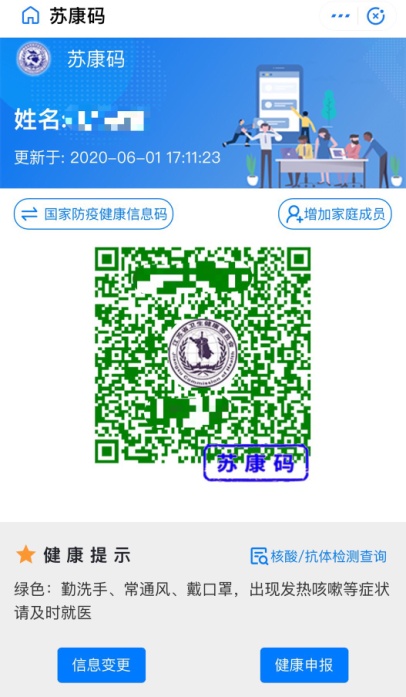 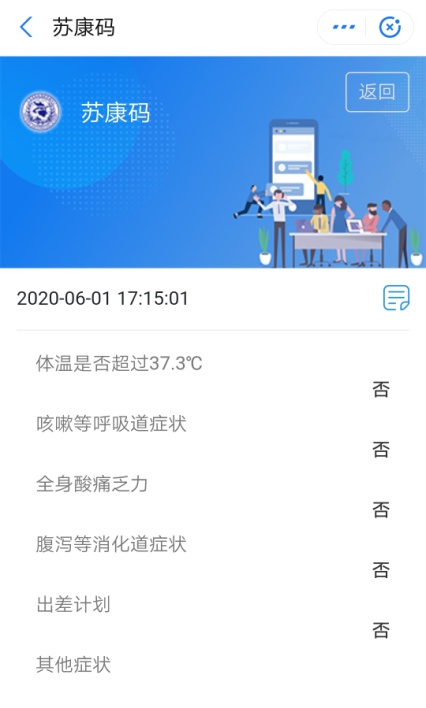 （图一）                           （图二）二、如何查询所在地区的疫情风险等级国家政务服务平台联合国家卫生健康委推出“疫情风险等级查询”服务，考生只需输入需查询的目的地，就能一键查询该地疫情风险情况，并能够具体查询到各地区、县一级的风险等级。具体可在国家政务服务平台微信小程序中点击“各地疫情风险等级查询”，或登陆网址http://bmfw.www.gov.cn/yqfxdjcx/index.html选择查询地区即可了解该地的疫情风险等级。